AYUNTAMIENTO DE TÍAS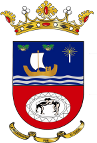 DECRETO:Siendo necesario efectuar transferencias entre los créditos de las partidas de gastos del vigente Presupuesto de esta Corporación, referentes a partidas de igual grupo de función, vengo en ordenar, de conformidad con los artículos 179 y 180 del Decreto Legislativo 2/2004 y 40 del Real Decreto 500/1990:PRIMERO. - La aprobación de expediente de transferencia de crédito Nº 08/2021 por importe de 50.000 euros, a la partida 231 48000 de Atenciones Benéficas y Asistenciales, con sujeción a lo dispuesto en la legislación vigente, de conformidad con el informe emitido por el Interventor, efectuando las retenciones de crédito en las partidas a disminuir.Lo manda y firma el Concejal Delegado del Ayuntamiento de Tías, Carmelo Tomás Silvera Cabrera, de lo que como Secretario doy fe.En Tías, LanzaroteDocumento firmado electrónicamente el día 24/03/2021 a las 15:30:32 por:El Concejal DelegadoFdo.: CARMELO TOMAS SILVERA CABRERADocumento firmado electrónicamente el día 26/03/2021 a las 8:21:46 porEl SecretarioFdo.:FERNANDO PEREZ-UTRILLA PEREZ1 / 1Ayuntamiento de Tías C/ Libertad 5035572-Tías (Las Palmas)Tlf: 928 833 619 · Fax: 928 833 549info@ayuntamientodetias.es sede.ayuntamientodetias.es